Name/Logo der SchuleName/Logo der SchuleBetriebsanweisungFür das Arbeiten an Drehmaschinen - CNCBetriebsanweisungFür das Arbeiten an Drehmaschinen - CNCBetriebsanweisungFür das Arbeiten an Drehmaschinen - CNCRaumverantwortlichRaumverantwortlichRaumverantwortlichRaumverantwortlichGefahren für Mensch und UmweltGefahren für Mensch und UmweltGefahren für Mensch und UmweltGefahren für Mensch und UmweltGefahren für Mensch und UmweltGefahren für Mensch und UmweltGefahren für Mensch und UmweltGefahren für Mensch und UmweltGefahren für Mensch und Umwelt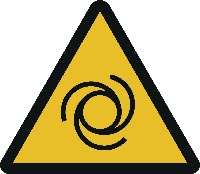 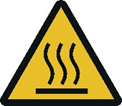 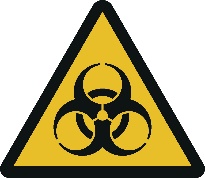 Augen- und KörperverletzungenFußverletzungen durch herabfallende WerkstückeHandverletzungen durch scharfkantige OberflächenVerletzungsgefahr durch scharfe und spitze Werkzeuge sowie durch entstehende SpäneBei der Bearbeitung können sich Werkstücke erhitzen - Gefahr von BrandverletzungenBiogefährdung durch Kühlschmierstoffe. Hautschäden und Allergien möglichSchon geringfügige Hautverletzungen, z.B. durch Metallteilchen, erhöhen das Risiko einer kühlschmierstoff-bedingten Hauterkrankung.Augen- und KörperverletzungenFußverletzungen durch herabfallende WerkstückeHandverletzungen durch scharfkantige OberflächenVerletzungsgefahr durch scharfe und spitze Werkzeuge sowie durch entstehende SpäneBei der Bearbeitung können sich Werkstücke erhitzen - Gefahr von BrandverletzungenBiogefährdung durch Kühlschmierstoffe. Hautschäden und Allergien möglichSchon geringfügige Hautverletzungen, z.B. durch Metallteilchen, erhöhen das Risiko einer kühlschmierstoff-bedingten Hauterkrankung.Augen- und KörperverletzungenFußverletzungen durch herabfallende WerkstückeHandverletzungen durch scharfkantige OberflächenVerletzungsgefahr durch scharfe und spitze Werkzeuge sowie durch entstehende SpäneBei der Bearbeitung können sich Werkstücke erhitzen - Gefahr von BrandverletzungenBiogefährdung durch Kühlschmierstoffe. Hautschäden und Allergien möglichSchon geringfügige Hautverletzungen, z.B. durch Metallteilchen, erhöhen das Risiko einer kühlschmierstoff-bedingten Hauterkrankung.Augen- und KörperverletzungenFußverletzungen durch herabfallende WerkstückeHandverletzungen durch scharfkantige OberflächenVerletzungsgefahr durch scharfe und spitze Werkzeuge sowie durch entstehende SpäneBei der Bearbeitung können sich Werkstücke erhitzen - Gefahr von BrandverletzungenBiogefährdung durch Kühlschmierstoffe. Hautschäden und Allergien möglichSchon geringfügige Hautverletzungen, z.B. durch Metallteilchen, erhöhen das Risiko einer kühlschmierstoff-bedingten Hauterkrankung.Augen- und KörperverletzungenFußverletzungen durch herabfallende WerkstückeHandverletzungen durch scharfkantige OberflächenVerletzungsgefahr durch scharfe und spitze Werkzeuge sowie durch entstehende SpäneBei der Bearbeitung können sich Werkstücke erhitzen - Gefahr von BrandverletzungenBiogefährdung durch Kühlschmierstoffe. Hautschäden und Allergien möglichSchon geringfügige Hautverletzungen, z.B. durch Metallteilchen, erhöhen das Risiko einer kühlschmierstoff-bedingten Hauterkrankung.Augen- und KörperverletzungenFußverletzungen durch herabfallende WerkstückeHandverletzungen durch scharfkantige OberflächenVerletzungsgefahr durch scharfe und spitze Werkzeuge sowie durch entstehende SpäneBei der Bearbeitung können sich Werkstücke erhitzen - Gefahr von BrandverletzungenBiogefährdung durch Kühlschmierstoffe. Hautschäden und Allergien möglichSchon geringfügige Hautverletzungen, z.B. durch Metallteilchen, erhöhen das Risiko einer kühlschmierstoff-bedingten Hauterkrankung.Augen- und KörperverletzungenFußverletzungen durch herabfallende WerkstückeHandverletzungen durch scharfkantige OberflächenVerletzungsgefahr durch scharfe und spitze Werkzeuge sowie durch entstehende SpäneBei der Bearbeitung können sich Werkstücke erhitzen - Gefahr von BrandverletzungenBiogefährdung durch Kühlschmierstoffe. Hautschäden und Allergien möglichSchon geringfügige Hautverletzungen, z.B. durch Metallteilchen, erhöhen das Risiko einer kühlschmierstoff-bedingten Hauterkrankung.Augen- und KörperverletzungenFußverletzungen durch herabfallende WerkstückeHandverletzungen durch scharfkantige OberflächenVerletzungsgefahr durch scharfe und spitze Werkzeuge sowie durch entstehende SpäneBei der Bearbeitung können sich Werkstücke erhitzen - Gefahr von BrandverletzungenBiogefährdung durch Kühlschmierstoffe. Hautschäden und Allergien möglichSchon geringfügige Hautverletzungen, z.B. durch Metallteilchen, erhöhen das Risiko einer kühlschmierstoff-bedingten Hauterkrankung.Schutzmaßnahmen und VerhaltensregelnSchutzmaßnahmen und VerhaltensregelnSchutzmaßnahmen und VerhaltensregelnSchutzmaßnahmen und VerhaltensregelnSchutzmaßnahmen und VerhaltensregelnSchutzmaßnahmen und VerhaltensregelnSchutzmaßnahmen und VerhaltensregelnSchutzmaßnahmen und VerhaltensregelnSchutzmaßnahmen und Verhaltensregeln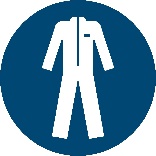 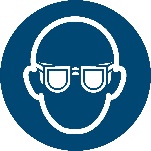 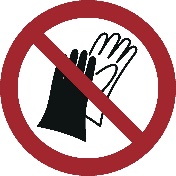 Nutzung nur durch unterwiesene MitarbeiterSchutzeinrichtungen dürfen während der Arbeit nicht entfernt bzw. überbrückt werdenWerkstücke müssen immer fest und sicher eingespannt werden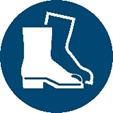 In jedem Fall sind Schutzbrille und Schutzschuhe zu tragenOrdnung und Sauberkeit am Arbeitsplatz ist zu gewährleistenLange Haare durch Haarnetz oder Mütze verdeckenEnganliegende Kleidung tragenSplitter, Späne und Abfälle nicht mit der Hand entfernen! Maschine ausschalten und Spänehaken, Handfeger oder zugelassenen Industriesauger benutzen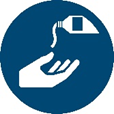 Das Tragen von Handschuhen und z. B.  Schmuck ist verboten (Handschuhe nur zum Materialwechsel, bei gesicherter, stillstehender Maschine)Hautschutz entsprechend der Betriebsanweisung für Kühlschmierstoff benutzenNutzung nur durch unterwiesene MitarbeiterSchutzeinrichtungen dürfen während der Arbeit nicht entfernt bzw. überbrückt werdenWerkstücke müssen immer fest und sicher eingespannt werdenIn jedem Fall sind Schutzbrille und Schutzschuhe zu tragenOrdnung und Sauberkeit am Arbeitsplatz ist zu gewährleistenLange Haare durch Haarnetz oder Mütze verdeckenEnganliegende Kleidung tragenSplitter, Späne und Abfälle nicht mit der Hand entfernen! Maschine ausschalten und Spänehaken, Handfeger oder zugelassenen Industriesauger benutzenDas Tragen von Handschuhen und z. B.  Schmuck ist verboten (Handschuhe nur zum Materialwechsel, bei gesicherter, stillstehender Maschine)Hautschutz entsprechend der Betriebsanweisung für Kühlschmierstoff benutzenNutzung nur durch unterwiesene MitarbeiterSchutzeinrichtungen dürfen während der Arbeit nicht entfernt bzw. überbrückt werdenWerkstücke müssen immer fest und sicher eingespannt werdenIn jedem Fall sind Schutzbrille und Schutzschuhe zu tragenOrdnung und Sauberkeit am Arbeitsplatz ist zu gewährleistenLange Haare durch Haarnetz oder Mütze verdeckenEnganliegende Kleidung tragenSplitter, Späne und Abfälle nicht mit der Hand entfernen! Maschine ausschalten und Spänehaken, Handfeger oder zugelassenen Industriesauger benutzenDas Tragen von Handschuhen und z. B.  Schmuck ist verboten (Handschuhe nur zum Materialwechsel, bei gesicherter, stillstehender Maschine)Hautschutz entsprechend der Betriebsanweisung für Kühlschmierstoff benutzenNutzung nur durch unterwiesene MitarbeiterSchutzeinrichtungen dürfen während der Arbeit nicht entfernt bzw. überbrückt werdenWerkstücke müssen immer fest und sicher eingespannt werdenIn jedem Fall sind Schutzbrille und Schutzschuhe zu tragenOrdnung und Sauberkeit am Arbeitsplatz ist zu gewährleistenLange Haare durch Haarnetz oder Mütze verdeckenEnganliegende Kleidung tragenSplitter, Späne und Abfälle nicht mit der Hand entfernen! Maschine ausschalten und Spänehaken, Handfeger oder zugelassenen Industriesauger benutzenDas Tragen von Handschuhen und z. B.  Schmuck ist verboten (Handschuhe nur zum Materialwechsel, bei gesicherter, stillstehender Maschine)Hautschutz entsprechend der Betriebsanweisung für Kühlschmierstoff benutzenNutzung nur durch unterwiesene MitarbeiterSchutzeinrichtungen dürfen während der Arbeit nicht entfernt bzw. überbrückt werdenWerkstücke müssen immer fest und sicher eingespannt werdenIn jedem Fall sind Schutzbrille und Schutzschuhe zu tragenOrdnung und Sauberkeit am Arbeitsplatz ist zu gewährleistenLange Haare durch Haarnetz oder Mütze verdeckenEnganliegende Kleidung tragenSplitter, Späne und Abfälle nicht mit der Hand entfernen! Maschine ausschalten und Spänehaken, Handfeger oder zugelassenen Industriesauger benutzenDas Tragen von Handschuhen und z. B.  Schmuck ist verboten (Handschuhe nur zum Materialwechsel, bei gesicherter, stillstehender Maschine)Hautschutz entsprechend der Betriebsanweisung für Kühlschmierstoff benutzenNutzung nur durch unterwiesene MitarbeiterSchutzeinrichtungen dürfen während der Arbeit nicht entfernt bzw. überbrückt werdenWerkstücke müssen immer fest und sicher eingespannt werdenIn jedem Fall sind Schutzbrille und Schutzschuhe zu tragenOrdnung und Sauberkeit am Arbeitsplatz ist zu gewährleistenLange Haare durch Haarnetz oder Mütze verdeckenEnganliegende Kleidung tragenSplitter, Späne und Abfälle nicht mit der Hand entfernen! Maschine ausschalten und Spänehaken, Handfeger oder zugelassenen Industriesauger benutzenDas Tragen von Handschuhen und z. B.  Schmuck ist verboten (Handschuhe nur zum Materialwechsel, bei gesicherter, stillstehender Maschine)Hautschutz entsprechend der Betriebsanweisung für Kühlschmierstoff benutzenVerhalten bei Störungen und im GefahrenfallVerhalten bei Störungen und im GefahrenfallVerhalten bei Störungen und im GefahrenfallVerhalten bei Störungen und im GefahrenfallVerhalten bei Störungen und im GefahrenfallVerhalten bei Störungen und im GefahrenfallVerhalten bei Störungen und im GefahrenfallVerhalten bei Störungen und im GefahrenfallVerhalten bei Störungen und im Gefahrenfall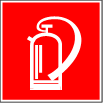 Bei Störungen oder Schäden an Maschinen oder Schutzausrüstungen       Maschine ausschalten und vor unbefugtem Wiederanschalten sichernLehrer informierenSchäden nur von Fachpersonal beseitigen lassenIm Brandfall Löschversuch unternehmenBei Störungen oder Schäden an Maschinen oder Schutzausrüstungen       Maschine ausschalten und vor unbefugtem Wiederanschalten sichernLehrer informierenSchäden nur von Fachpersonal beseitigen lassenIm Brandfall Löschversuch unternehmenBei Störungen oder Schäden an Maschinen oder Schutzausrüstungen       Maschine ausschalten und vor unbefugtem Wiederanschalten sichernLehrer informierenSchäden nur von Fachpersonal beseitigen lassenIm Brandfall Löschversuch unternehmenBei Störungen oder Schäden an Maschinen oder Schutzausrüstungen       Maschine ausschalten und vor unbefugtem Wiederanschalten sichernLehrer informierenSchäden nur von Fachpersonal beseitigen lassenIm Brandfall Löschversuch unternehmenBei Störungen oder Schäden an Maschinen oder Schutzausrüstungen       Maschine ausschalten und vor unbefugtem Wiederanschalten sichernLehrer informierenSchäden nur von Fachpersonal beseitigen lassenIm Brandfall Löschversuch unternehmenBei Störungen oder Schäden an Maschinen oder Schutzausrüstungen       Maschine ausschalten und vor unbefugtem Wiederanschalten sichernLehrer informierenSchäden nur von Fachpersonal beseitigen lassenIm Brandfall Löschversuch unternehmenBei Störungen oder Schäden an Maschinen oder Schutzausrüstungen       Maschine ausschalten und vor unbefugtem Wiederanschalten sichernLehrer informierenSchäden nur von Fachpersonal beseitigen lassenIm Brandfall Löschversuch unternehmenErste HilfeErste HilfeErste HilfeErste HilfeErste HilfeErste HilfeErste HilfeErste HilfeErste HilfeMaschine abschalten und sichernDen Lehrer (Ersthelfer) informieren (siehe Alarmplan)Verletzungen sofort versorgen Eintragung in das Verbandbuch vornehmenNotruf: (0)112					Krankentransport:  (0)19222Maschine abschalten und sichernDen Lehrer (Ersthelfer) informieren (siehe Alarmplan)Verletzungen sofort versorgen Eintragung in das Verbandbuch vornehmenNotruf: (0)112					Krankentransport:  (0)19222Maschine abschalten und sichernDen Lehrer (Ersthelfer) informieren (siehe Alarmplan)Verletzungen sofort versorgen Eintragung in das Verbandbuch vornehmenNotruf: (0)112					Krankentransport:  (0)19222Maschine abschalten und sichernDen Lehrer (Ersthelfer) informieren (siehe Alarmplan)Verletzungen sofort versorgen Eintragung in das Verbandbuch vornehmenNotruf: (0)112					Krankentransport:  (0)19222Maschine abschalten und sichernDen Lehrer (Ersthelfer) informieren (siehe Alarmplan)Verletzungen sofort versorgen Eintragung in das Verbandbuch vornehmenNotruf: (0)112					Krankentransport:  (0)19222Maschine abschalten und sichernDen Lehrer (Ersthelfer) informieren (siehe Alarmplan)Verletzungen sofort versorgen Eintragung in das Verbandbuch vornehmenNotruf: (0)112					Krankentransport:  (0)19222Maschine abschalten und sichernDen Lehrer (Ersthelfer) informieren (siehe Alarmplan)Verletzungen sofort versorgen Eintragung in das Verbandbuch vornehmenNotruf: (0)112					Krankentransport:  (0)19222InstandhaltungInstandhaltungInstandhaltungInstandhaltungInstandhaltungInstandhaltungInstandhaltungInstandhaltungInstandhaltungInstandsetzung nur durch beauftragte und qualifizierte PersonenBei Rüst- Einstellungs-, Wartungs- und Pflegearbeiten Maschine vom Netz trennen bzw. sichernMaschine nach Arbeitsende reinigenKühlschmierstoffe regelmäßig nach Plan kontrollieren und gegebenen falls auswechseln (siehe Betriebsanweisung für Kühlschmierstoffe).E-Check alle vier Jahre durch bestellte Elektrofachkraft  Instandsetzung nur durch beauftragte und qualifizierte PersonenBei Rüst- Einstellungs-, Wartungs- und Pflegearbeiten Maschine vom Netz trennen bzw. sichernMaschine nach Arbeitsende reinigenKühlschmierstoffe regelmäßig nach Plan kontrollieren und gegebenen falls auswechseln (siehe Betriebsanweisung für Kühlschmierstoffe).E-Check alle vier Jahre durch bestellte Elektrofachkraft  Instandsetzung nur durch beauftragte und qualifizierte PersonenBei Rüst- Einstellungs-, Wartungs- und Pflegearbeiten Maschine vom Netz trennen bzw. sichernMaschine nach Arbeitsende reinigenKühlschmierstoffe regelmäßig nach Plan kontrollieren und gegebenen falls auswechseln (siehe Betriebsanweisung für Kühlschmierstoffe).E-Check alle vier Jahre durch bestellte Elektrofachkraft  Instandsetzung nur durch beauftragte und qualifizierte PersonenBei Rüst- Einstellungs-, Wartungs- und Pflegearbeiten Maschine vom Netz trennen bzw. sichernMaschine nach Arbeitsende reinigenKühlschmierstoffe regelmäßig nach Plan kontrollieren und gegebenen falls auswechseln (siehe Betriebsanweisung für Kühlschmierstoffe).E-Check alle vier Jahre durch bestellte Elektrofachkraft  Instandsetzung nur durch beauftragte und qualifizierte PersonenBei Rüst- Einstellungs-, Wartungs- und Pflegearbeiten Maschine vom Netz trennen bzw. sichernMaschine nach Arbeitsende reinigenKühlschmierstoffe regelmäßig nach Plan kontrollieren und gegebenen falls auswechseln (siehe Betriebsanweisung für Kühlschmierstoffe).E-Check alle vier Jahre durch bestellte Elektrofachkraft  Instandsetzung nur durch beauftragte und qualifizierte PersonenBei Rüst- Einstellungs-, Wartungs- und Pflegearbeiten Maschine vom Netz trennen bzw. sichernMaschine nach Arbeitsende reinigenKühlschmierstoffe regelmäßig nach Plan kontrollieren und gegebenen falls auswechseln (siehe Betriebsanweisung für Kühlschmierstoffe).E-Check alle vier Jahre durch bestellte Elektrofachkraft  Freigabe:Bearbeitung:7. Februar 20217. Februar 20217. Februar 2021SchulleitungSchulleitung